РОССИЙСКАЯ   ФЕДЕРАЦИЯБЕЛГОРОДСКАЯ ОБЛАСТЬМУНИЦИПАЛЬНЫЙ РАЙОН «РАКИТЯНСКИЙ РАЙОН»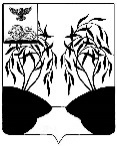 ЗЕМСКОЕ СОБРАНИЕВЕНГЕРОВСКОГО   СЕЛЬСКОГО   ПОСЕЛЕНИЯчетвертого созываРЕШЕНИЕ«04» апреля 2024 года                                                                                      № 2Об объявлении конкурса на замещение должности главы администрации Венгеровскогосельского поселения   В соответствии с Федеральным законом от 6 октября 2003 года                      №131-ФЗ «Об общих принципах организации местного самоуправления в Российской Федерации», законом Белгородской области от 24 сентября 2007 года № 150 «Об особенностях организации муниципальной службы в Белгородской области», статьями 28 и 32 Устава Венгеровского сельского поселения муниципального района «Ракитянский район» Белгородской области, земское собрание Венгеровского сельского поселения   р е ш и л о:1. Объявить конкурс на замещение должности главы администрации Венгеровского сельского поселения.2. Назначить проведение конкурса на замещение должности главы администрации Венгеровского сельского поселения                                                                          на 14.00 часов 2 мая 2024 года по адресу: 309313, Белгородская область, Ракитянский район, с.Венгеровка, ул.Центральная, д.45А, (здание администрации Венгеровского сельского поселения).3. Определить, что конкурс на замещение должности главы администрации Венгеровского сельского поселения, проводится в порядке, установленном решением земского собрания Венгеровского сельского поселения от 15 марта 2023 года № 1 «О Порядке проведения конкурса на замещение должности главы администрации Венгеровского сельского поселения муниципального района «Ракитянский район» Белгородской области».4. Установить, что документы для участия в конкурсе на замещение должности главы администрации Венгеровского сельского поселения  претендентами на замещение указанной должности представляются в конкурсную комиссию по проведению конкурса на замещение должности главы администрации Венгеровского сельского поселения с понедельника по пятницу с 11 апреля 2024 года по 24 апреля 2024 года включительно                              с 8.00 часов до 17.00 часов, исключая время с 12.00 часов до 13.00 часов (время перерыва), по адресу: 309313, Белгородская область, Ракитянский район, с.Венгеровка, ул.Центральная, д.45А.          5. Настоящее распоряжение обнародовать и разместить на официальном сайте органов местного самоуправления Венгеровского сельского поселения муниципального района «Ракитянский район» Белгородской области в сети Интернет (https://www.vengerovskoe-r31.gosweb.gosuslugi.ru).          6. Настоящее решение вступает в силу со дня его принятия.          7.  Контроль за исполнением данного решения оставляю за собой.Председатель земского собранияВенгеровского сельского поселения                                            Ю.А. Провоторов